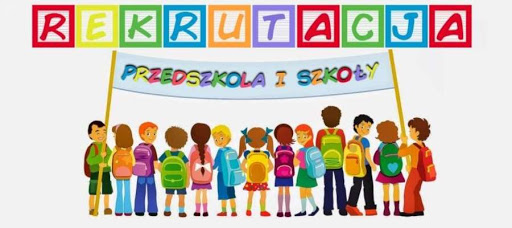 DYREKTOR SZKOŁY PODSTAWOWEJ W JANKOWIE PRZYGODZKIM OGŁASZA ZAPISY NA ROK SZKOLNY 2022/2023 do oddziału przedszkolnego w Topoli Wielkiej oraz w Jankowie Przyg. do klasy pierwszej szkoły podstawowejDokumenty rekrutacyjne dostępne na stronie internetowej szkoły www.szkolajankowprzygodzki.pl oraz w sekretariacie szkoły.